附件1高企牌匾费用支付方法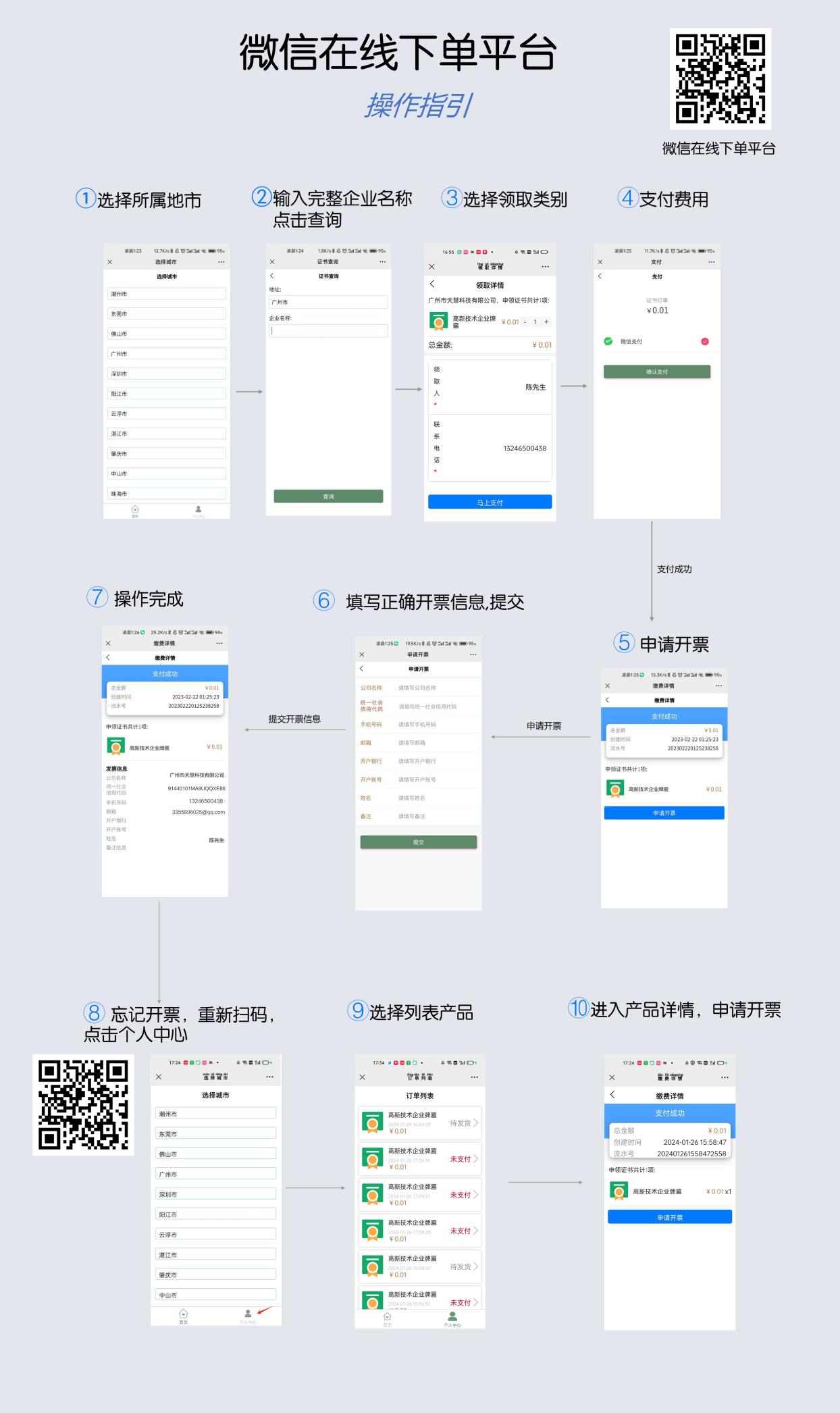 